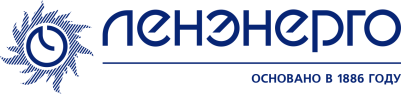 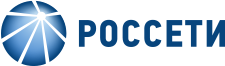 А Н К Е Т А    С Т У Д Е Н Т А Предпочтительные направления сотрудничества (отметьте нужное):   преддипломная практика  ________________________________________________________________________                                                                                                                                                    (период прохождения)  производственная практика _______________________________________________________________________                                                                                                                                                            (период прохождения)Укажите желаемый район прохождения практики:  Санкт-Петербург         Ленинградская область (укажите район)  _________________________________________________________________________________________________Личные данные: Фамилия________________________ Имя_______________ Отчество______________________Число, месяц и год рождения «______»___________________19____годаМесто рождения __________________________________________________________________________________Данные об образовании:Темы курсовых работ ____________________________________________________________________________________________________________________________________________________________________________Тема дипломного исследования ____________________________________________________________________________________________________________________________________________________________________ФИО научного руководителя, кафедра ______________________________________________________________________________________________________________________________________________________________Прохождение производственной практикиГруппа допуска по электробезопасности ______________________________________________________________Уровень владения ПК ______________________________________________________________________________Программы _______________________________________________________________________________________Владение иностранными языками, уровень:   ______________________  →           Elementary,     Pre-Int,    Int,    Upper-Int,    Advanced,    Master         ______________________  →           Elementary,     Pre-Int,    Int,    Upper-Int,    Advanced,    MasterОтношение к воинской обязанности, воинское звание ___________________________________________________Семейное положение (отметить):  женат/замужем,    разведен (-а),     холост/не замужем,     гражд. бракРаботают ли в нашей компании Ваши родственники?    – да                           - нетЕсли «Да», то укажите, фамилию, имя, отчество, кем они Вам приходятся, занимаемые должности:Контактные данные: Телефон домашний (____)_________________, мобильный (____)______________________________________Адрес электронной почты ________________________________________________________________________Адрес места регистрации ________________________________________________________________________Фактический адрес проживания ___________________________________________________________________Планируете ли Вы работать в нашей компании после завершения обучения?           – да,   - нет,  - не знаю«_____»_____________20___ г.                                                    _______________________  (дата)                                                                                            (подпись)Благодарим за заполнение анкеты!Учебное заведение(полное наименование)Год поступления / Год окончанияГод поступления / Год окончанияФакультетСпециальность/направлениеФорма обученияКурс обученияМесяц и годМесяц и годПолное наименование учреждения, должностьФИО Руководителя практикиНачало практикиОкончание практикиПолное наименование учреждения, должностьФИО Руководителя практикиФамилия, имя, отчествоСтепень родстваПодразделениеДолжность